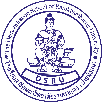 แฟ้มสะสมผลงาน (Portfolio)1. ข้อมูลทั่วไป1. ชื่อ-นามสกุล	.............................................................................2. ตำแหน่ง		.............................................................................3. สังกัด		กลุ่มสาระการเรียนรู้.............................................4. วุฒิการศึกษา	.............................................................................2. ข้อมูลด้านงานสอน  2.1  ตารางสอน (ติดต่อขอข้อมูลได้จากฝ่ายวิชาการ)2.2  แนวทางการจัดการเรียนการสอน (ยกตัวอย่างกิจกรรม) ที่แสดงลักษณะสำคัญทั้ง 5 หัวข้อต่อไปนี้1) จัดการเรียนรู้ผ่านกระบวนการคิดและปฏิบัติจริงและสามารถนำไปประยุกต์ใช้ในชีวิตประจำวันได้-  ชื่อหน่วยการเรียนรู้/ชื่อเรื่อง/ชื่อกิจกรรม.............................................................................-  วิธี/รูปแบบการจัดการเรียนรู้…………………………………………………………………………………….-  เทคนิคที่ใช้จัดการเรียนรู้……………(ถ้ามี)…………………………………………………………………….-  ทักษะที่มุ่งเน้นพัฒนาให้เกิดขึ้นตาม SATITRAM Model………………..……………………………-  การประยุกต์ใช้ในชีวิตประจำวัน..........................................................................................- ประยุกต์ต่อยอดในการสร้างแนวความคิดเชิงนวัตกรรม/นวัตกรรม......(ถ้ามี).......................2) ใช้สื่อ เทคโนโลยีสารสนเทศ และแหล่งเรียนรู้ที่เอื้อต่อการเรียนรู้-  นวัตกรรมการจัดการเรียนรู้ ................(ถ้ามี).......................................................................-  สื่อ เทคโนโลยีสารสนเทศ ที่ใช้ในการจัดกิจกรรม…………………..….……..………………............-  แหล่งการเรียนรู้อื่นๆ ……………………………………………………………………………….……………..3) มีการบริหารจัดการชั้นเรียนเชิงบวกที่สะท้อนถึงประเด็นดังต่อไปนี้ (ยกตัวอย่างกิจกรรม/วิธีการบริหารจัดการชั้นเรียน)-  จัดบรรยากาศให้ผู้เรียนมีความผ่อนคลายและมีความพร้อมในการปฏิบัติกิจกรรม -  จัดกิจกรรมให้ผู้เรียนมีส่วนร่วมในการปฏิบัติกิจกรรมร่วมกันอย่างมีความสุข-  เปิดโอกาสให้ผู้เรียนแสดงความคิดเห็นหรือซักถามข้อสงสัย-  ให้ความสำคัญผู้เรียนอย่างเท่าเทียมกัน-  ครูผู้สอนติดตามพฤติกรรมเป็นรายบุคคล กรณีที่ผู้เรียนมีปัญหา4) ตรวจสอบและประเมินผู้เรียนอย่างเป็นระบบและนำผลมาพัฒนาผู้เรียน (ยกตัวอย่างเครื่องมือวัด/เกณฑ์ที่ใช้ในการวัดประเมินผู้เรียน)- ออกแบบหรือใช้เครื่องมือวัด วิธีการวัดและประเมินผลให้สอดคล้องกับกิจกรรมที่ผู้เรียนเรียนรู้และสอดคล้องกับผลการเรียนรู้/ตัวชี้วัด/มาตรฐานการเรียนรู้ที่ตั้งไว้- กำหนดขั้นตอนการวัดและประเมินผลอย่างเป็นระบบ มีการแจ้งให้ผู้เรียนทราบเกณฑ์การวัดและประเมินผล- มีวิธีการวัดที่หลากหลายโดยคำนึงถึงความแตกต่างระหว่างผู้เรียน- นำผลการประเมินมาพิจารณาเพื่อหาแนวทางแก้ไขในกรณีที่ผู้เรียนไม่ผ่านเกณฑ์การประเมิน5) มีการแลกเปลี่ยนเรียนรู้และให้ข้อมูลสะท้อนกลับเพื่อพัฒนาและปรับปรุงการจัดการเรียนรู้ (ยกตัวอย่างกิจกรรม/หลักฐานเชิงประจักษ์)-  จัดกิจกรรมให้ผู้เรียนได้แลกเปลี่ยนเรียนรู้อย่างต่อเนื่อง-  นำผลจากการแลกเปลี่ยนเรียนรู้ที่ได้จากการทำกิจกรรมไปปรับปรุงเพื่อพัฒนาการการเรียนรู้3. การพัฒนาตนเอง (ให้แนบหลักฐานแสดงการผ่านการอบรม)	3.1 การศึกษาดูงาน/การอบรม/เข้าร่วมโครงการ......................................................................................	3.2 การนำเสนอผลงานวิชาการ/งานบริการวิชาการ/วิทยากร..................................................................	3.3 การส่งเสริมความสามารถของผู้เรียน..................................................................................................4. ภาระงานในกลุ่มสาระฯ	4.1 ………………………………………………………………………………………………………………………………………	4.2 ………………………………………………………………………………………………………………………………………5. งานวิจัย/วิจัยในชั้นเรียน	5.1 ประเภทงานวิจัย (วิจัย/วิจัยในชั้นเรียน)......................................................................................	5.2 การดำเนินการวิจัย (พร้อมแนบหลักฐาน)6. งานอาจารย์ที่ปรึกษา/งานอาจารย์ประจำชั้น		6.1 ……………………………………………………………………………………………………………………………………….	6.2 ……………………………………………………………………………………………………………………………………….7. งานเวรประจำวัน	7.1 ……………………………………………………………………………………………………………………………………….7.2 ……………………………………………………………………………………………………………………………………….8. งานจิตอาสาและงานอื่นๆ (งานที่ได้รับมอบหมายในโรงเรียน/มหาวิทยาลัย/อื่นๆ)	8.1 ……………………………………………………………………………………………………………………………………….	8.2 ……………………………………………………………………………………………………………………………………….ขอรับรองว่าข้อความดังกล่าวข้างต้นเป็นความจริงทุกประการ   ลงชื่อ ..........................................................ผู้รับการประเมิน(..........................................................)วันที่ .................................................    วิจัย     วิจัยในชั้นเรียน◻ เสนอเค้าโครง/วจ1◻ ขั้นดำเนินการวิจัย/วจ3◻ รายงานวิจัยฉบับสมบูรณ์/วจ6◻ การเผยแพร่◻ เสนอ สธ.มร.(ว1)◻ รายงานวิจัยฉบับสมบูรณ์ สธ.มร.(ว2)